АДМИНИСТРАЦИЯ КИЛЬМЕЗСКОЕ ГОРОДСКОЕ ПОСЕЛЕНИЕКИРОВСКОЙ ОБЛАСТИПОСТАНОВЛЕНИЕ00.09.2018                                                                                                 № 00пгт. КильмезьО внесении изменений в постановление Администрации Кильмезского городского поселения от 26.02.2018 года № 32 «Об утверждении муниципальной программы «Формирование современной городской среды муниципального образования Кильмезское городское поселение на 2018- 2022 гг.»В соответствии с Федеральным законом от 06.10.2003 г. № 131-ФЗ «Об общих принципах организации местного самоуправления в Российской Федерации», Постановлением Правительства Российской Федерации от 10.02.2017 №169 «Об утверждении Правил предоставления и распределения субсидий из федерального бюджета бюджетам субъектов Российской Федерации на поддержку государственных программ субъектов Российской Федерации и муниципальных программ формирования современной городской среды» администрация Кильмезского городского поселения ПОСТАНОВЛЯЕТ:Внести в постановление администрации Кильмезского городского поселения от 26.02.2018 года №32 «Об утверждении муниципальной программы «Формирование современной городской среды муниципального образования Кильмезское городское поселение на 2018- 2022 гг.»(далее – Программа) следующие изменения:Постановление Администрации Кильмезского городского поселения от 26.02.2018 года № 32 «Об утверждении муниципальной программы «Формирование современной городской среды муниципального образования Кильмезское городское поселение на 2018- 2022 гг.» дополнить приложением 8 и приложением 9(прилагается).3. Абзац 9 раздела 7 Программы изложить в новой редакции следующего содержания: «- путем заключения муниципальных контрактов с подрядными организациями в соответствии с нормативными правовыми актами, регулирующими вопросы закупки товаров, работ, услуг для государственных и муниципальных нужд».4. Настоящее постановление обнародовать в установленном порядке.5. Контроль за исполнением настоящего постановления оставляю за собой.Глава Кильмезскогогородского поселения  						     Е.М. Романова  Приложение к постановлению Администрации Кильмезского городского поселенияот 21.09.2018 года №175Визуализированный перечень образцов элементов благоустройства, предлагаемых к размещению на дворовой территории многоквартирного дома, сформированный исходя из минимального перечня работ по благоустройству дворовых территорийУличное освещение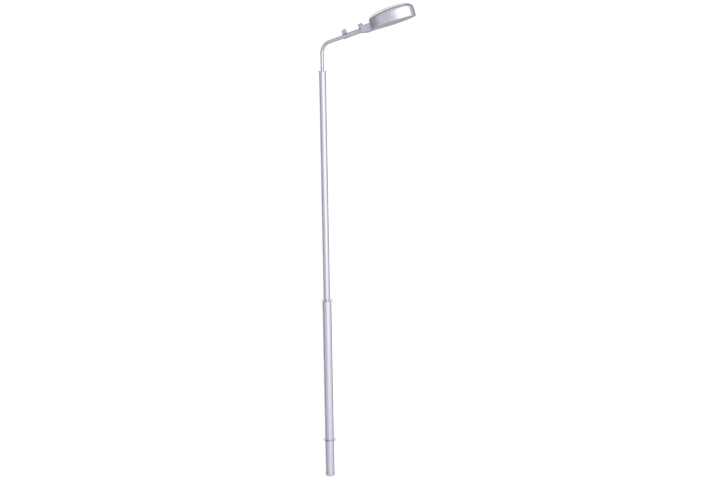 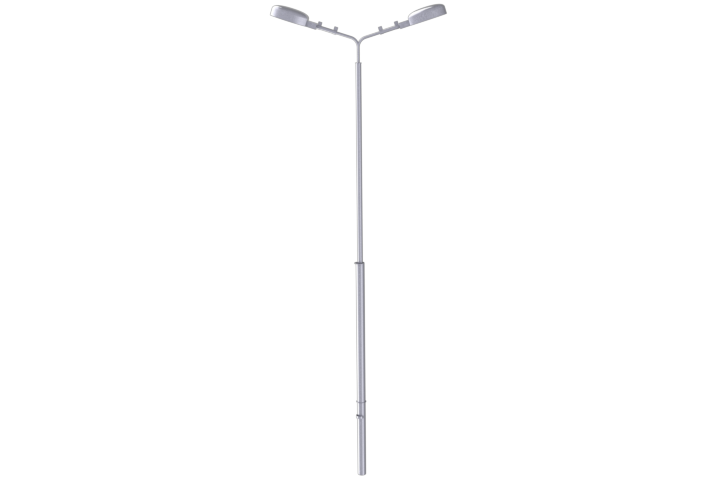 Скамья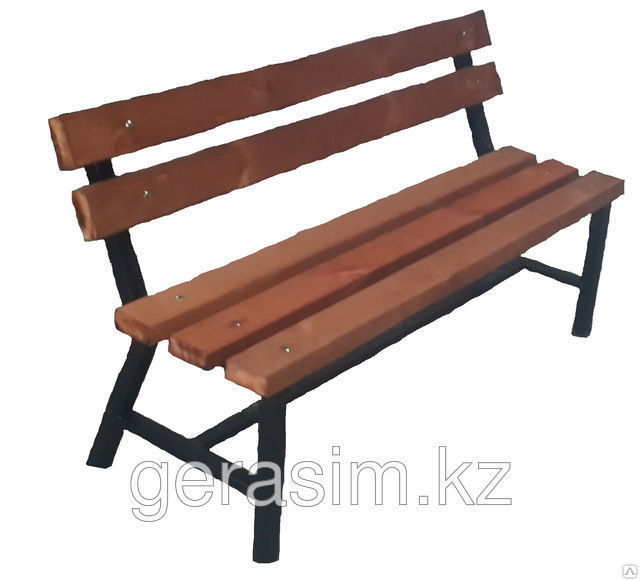 Урна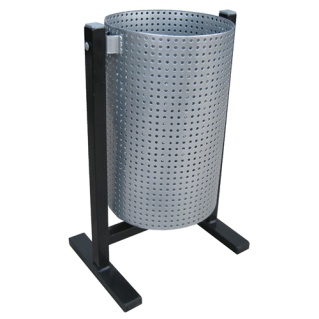 Визуализированный перечень образцов элементов благоустройства, предлагаемых к размещению на дворовой территории многоквартирного дома, сформированный исходя из дополнительного перечня работ по благоустройству дворовых территорийДетский спортивный комплекс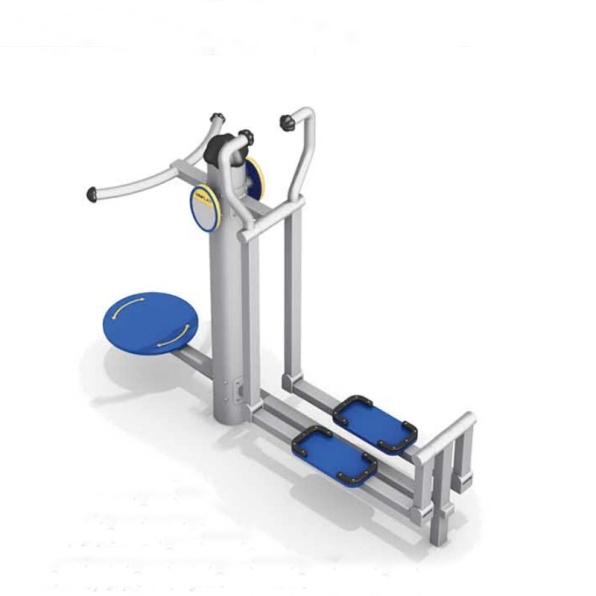 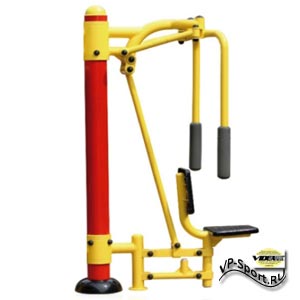 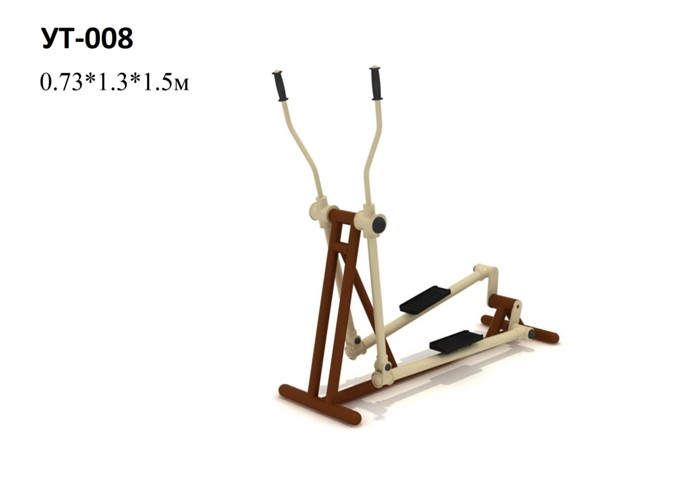 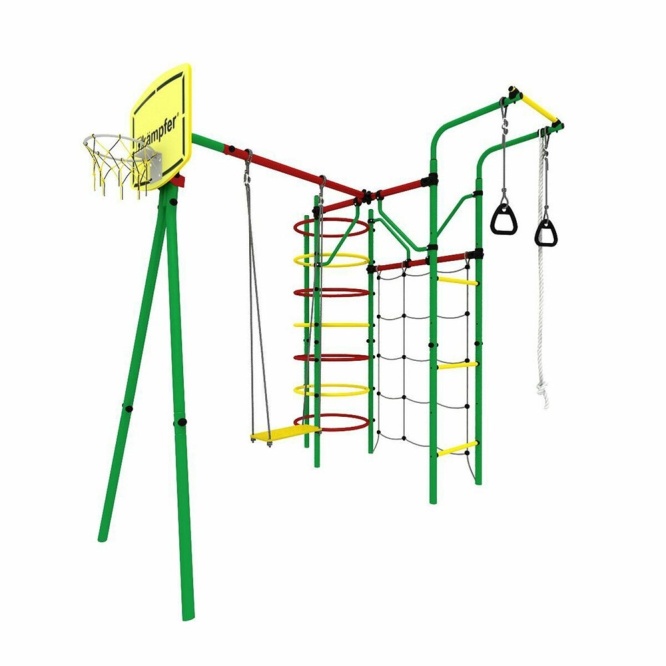 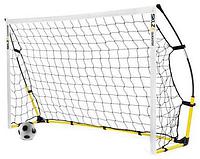 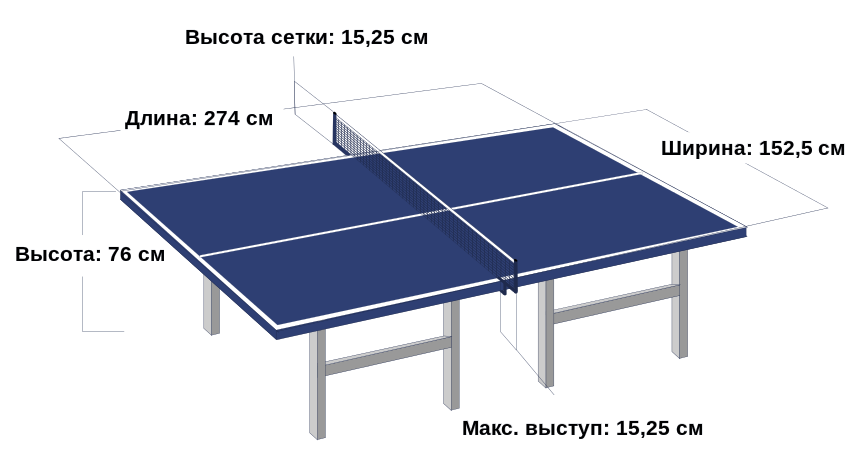 Детский игровой комплекс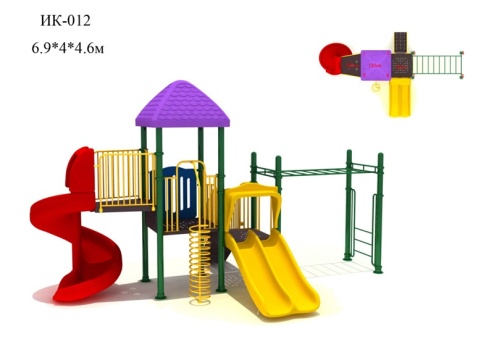 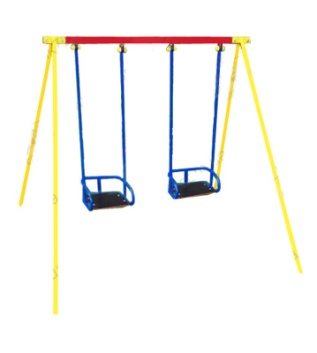 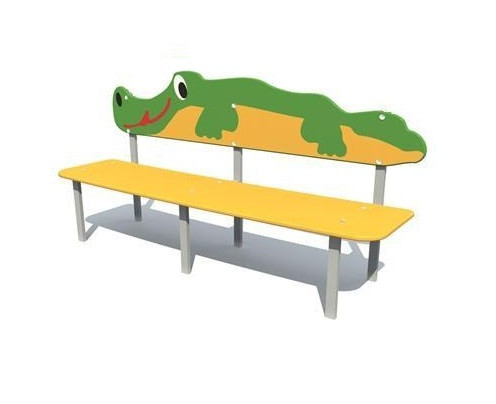 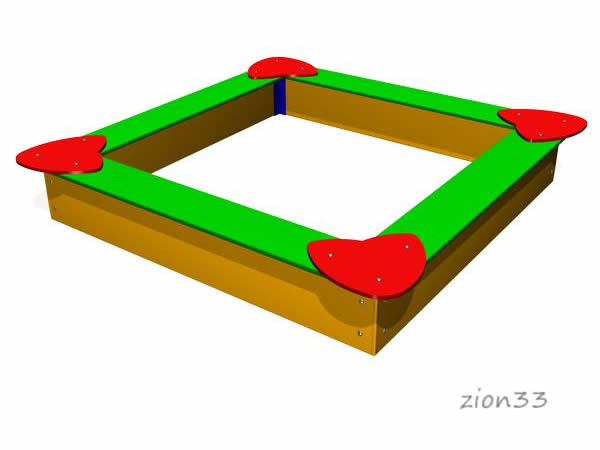 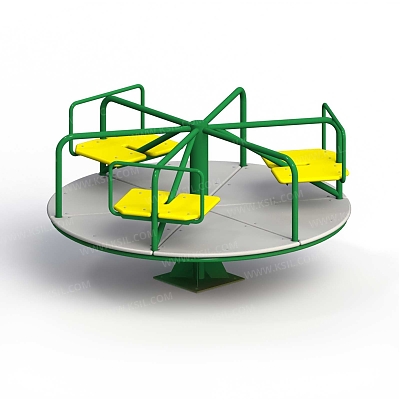 Приложение 8 к муниципальной программе«Формирование современной городской среды муниципального образования Кильмезское городское поселение» на 2018-2022 годыПриложение 9 к муниципальной программе«Формирование современной городской среды муниципального образования Кильмезское городское поселение» на 2018-2022 годы